           Wb 22nd June   Spelling Rule: Suffixes: ’ment, ful and ise’    Group 2     Name ____________________REMEMBER WHEN YOU ADD FULL ONTO THE END OF A WORD IT DROPS ONE L MAKING IT FUL (meaning full of)Now choose four of the words to write in sentences.     This week I spelt words correctly.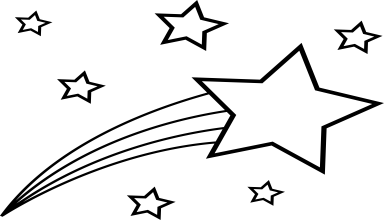 Practise 1Practise 1Practise 2Practise 2Practise 3Practise 3Practise 4Practise 4Practise 5Practise 5LookSayWriteWriteWriteWriteWriteexampleexampelexampalexampleexample examplebeautifulprayerfulplentifulapologiseharmonisestandardisemanagementenvironmentgovernmentexcitement1.2.3.4.